Finans- och näringsutskottets betänkandeÄndring av studiestödslagenLandskapsregeringens lagförslag LF 40/2022-2023INNEHÅLLSammanfattning	1Landskapsregeringens förslag	1Utskottets förslag	1Utskottets synpunkter	1Detaljmotiveringar	1Ärendets behandling	1Utskottets förslag	1SammanfattningLandskapsregeringens förslagLandskapsregeringen föreslår att studiestödslagen ändras så att bestämmelserna i 39a § om rätt för AMS att få uppgifter av andra myndigheter kompletteras. De nya bestämmelserna ersätter de bestämmelser i 39a § 6 punkten som republikens president förordnat att förfalla.Utskottets förslagUtskottet föreslår att lagtinget antar lagförslaget med några smärre ändringar av språklig och teknisk karaktär.Utskottets synpunkterDetaljmotiveringar39a § Rätt att få uppgifter2 pt föreslås få samma lydelse som i 1 pt5 pt föreslås att texten moderniseras så att ”straffanstalterna” ersätts av Brottspåföljdsmyndigheten eftersom straffanstalt inte längre används som term i fängelselagen (FFS 767/2005).Ärendets behandlingLagtinget har den 8 september 2023 inbegärt finans- och näringsutskottets yttrande över ärendet. 	I ärendets avgörande behandling deltog viceordföranden John Holmberg samt ledamöterna Nina Fellman, Lars Häggblom, Robert Mansén och Stephan Toivonen samt ersättaren Tage Silander.Utskottets förslagMed hänvisning till det anförda föreslår utskottetatt lagtinget antar lagförslaget i följande lydelse:L A N D S K A P S L A G
om ändring av 39a § landskapslagen om studiestöd	I enlighet med lagtingets beslut ändras 39a § landskapslagen (2006:71) om studiestöd, sådan den lyder i landskapslagen 2023/58, som följer:39a §Rätt att få uppgifter	Arbetsmarknads- och studieservicemyndigheten har trots sekretessbestämmelserna och andra begränsningar i fråga om erhållande av uppgifter rätt att avgiftsfritt få följande uppgifter:	1) identifikations- och individualiseringsuppgifter för dem som blivit godkända vid antagningen av studerande; av Utbildningsstyrelsen och läroanstalterna,	2) identifikations- och individualiseringsuppgifter för dem som tagit emot en studieplats samt uppgift om läroanstalt och studier; av Utbildningsstyrelsen och läroanstalterna,	3) identifikations- och individualiseringsuppgifter för de studerande samt uppgifter om de studerandes studier och uppföljningen av studierna; av läroanstalterna eller från Utbildningsstyrelsens eller undervisnings- och kulturministeriets informationsresurs,	4) uppgifter för varje låntagare om till vilket belopp studielån med landskapsborgen har lyfts, om amorteringarna på studielånet och om räntorna; av penninginstituten,	5) uppgifter om när ett straff enligt fängelselagen (FFS 767/2005) börjar och slutar; av straffanstalterna Brottspåföljdsmyndigheten,	6) uppgifter om den studerandes skattepliktiga förvärvs- och kapitalinkomst under ett skatteår; av Skatteförvaltningen,	7) uppgifter om förmåner som beviljats en studerande; av Folkpensionsanstalten och av pensionsbolag,	8) uppgifter om den studerandes personuppgifter och spärrmarkerade uppgifter; av Myndigheten för digitalisering och befolkningsdata, och	9) uppgifter om den studerandes uppehållstillstånd; av Migrationsverket.__________________	Denna lag träder i kraft den__________________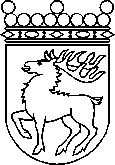 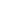 Ålands lagtingBETÄNKANDE nr 29/2022-2023BETÄNKANDE nr 29/2022-2023DatumFinans- och näringsutskottet2022-09-12Till Ålands lagtingTill Ålands lagtingTill Ålands lagtingTill Ålands lagtingTill Ålands lagtingMariehamn den 12 september 2023Mariehamn den 12 september 2023Viceordförande John HolmbergSekreterareSten Eriksson